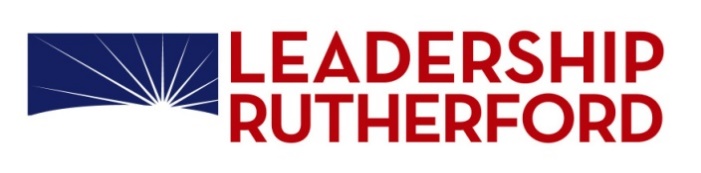 Class of 2025 ApplicationClass of 2025 ApplicationClass of 2025 ApplicationClass of 2025 ApplicationClass of 2025 ApplicationClass of 2025 ApplicationClass of 2025 ApplicationClass of 2025 ApplicationClass of 2025 ApplicationClass of 2025 ApplicationClass of 2025 ApplicationClass of 2025 Application3050 Medical Center ParkwayMurfreesboro, TN  37129Phone: (615) 893-65653050 Medical Center ParkwayMurfreesboro, TN  37129Phone: (615) 893-65653050 Medical Center ParkwayMurfreesboro, TN  37129Phone: (615) 893-65653050 Medical Center ParkwayMurfreesboro, TN  37129Phone: (615) 893-65653050 Medical Center ParkwayMurfreesboro, TN  37129Phone: (615) 893-65653050 Medical Center ParkwayMurfreesboro, TN  37129Phone: (615) 893-65653050 Medical Center ParkwayMurfreesboro, TN  37129Phone: (615) 893-65653050 Medical Center ParkwayMurfreesboro, TN  37129Phone: (615) 893-65653050 Medical Center ParkwayMurfreesboro, TN  37129Phone: (615) 893-65653050 Medical Center ParkwayMurfreesboro, TN  37129Phone: (615) 893-65653050 Medical Center ParkwayMurfreesboro, TN  37129Phone: (615) 893-65653050 Medical Center ParkwayMurfreesboro, TN  37129Phone: (615) 893-6565This document is editable. The cells will expand to fit what you type. No handwritten applications will be accepted.This document is editable. The cells will expand to fit what you type. No handwritten applications will be accepted.This document is editable. The cells will expand to fit what you type. No handwritten applications will be accepted.This document is editable. The cells will expand to fit what you type. No handwritten applications will be accepted.This document is editable. The cells will expand to fit what you type. No handwritten applications will be accepted.This document is editable. The cells will expand to fit what you type. No handwritten applications will be accepted.This document is editable. The cells will expand to fit what you type. No handwritten applications will be accepted.This document is editable. The cells will expand to fit what you type. No handwritten applications will be accepted.This document is editable. The cells will expand to fit what you type. No handwritten applications will be accepted.This document is editable. The cells will expand to fit what you type. No handwritten applications will be accepted.This document is editable. The cells will expand to fit what you type. No handwritten applications will be accepted.This document is editable. The cells will expand to fit what you type. No handwritten applications will be accepted.Last Name:  Last Name:  Last Name:  First:  First:  First:  First:  First:  First:  First:  Middle:  Middle:  Gender:  Age:  Age:  Age:  Age:  Age:  Name you wish to go by:   Name you wish to go by:   Name you wish to go by:   Name you wish to go by:   Name you wish to go by:   Name you wish to go by:   Spouse:  Spouse:  Spouse:  Spouse:  Spouse:  Spouse:  Spouse:  Years in Rutherford County:  Years in Rutherford County:  Years in Rutherford County:  Years in Rutherford County:  Years in Rutherford County:  Children (names & ages):Children (names & ages):Children (names & ages):Children (names & ages):Children (names & ages):Children (names & ages):Children (names & ages):Children (names & ages):Children (names & ages):Children (names & ages):Children (names & ages):Children (names & ages):Home  Address:  Home  Address:  Home  Address:  Home  Address:  Home  Address:  Home  Address:  Home  Address:  Home  Address:  Home  Address:  Home  Address:  Home  Address:  Home  Address:  City:  City:  City:  City:  Zip Code:  Zip Code:  Zip Code:  Zip Code:  Zip Code:  Zip Code:  Zip Code:  Date of Birth:   Cell Phone:   Cell Phone:   Cell Phone:   Cell Phone:   Cell Phone:   Cell Phone:   Cell Phone:   Cell Phone:   Cell Phone:   Cell Phone:   Cell Phone:   Cell Phone:   Business Email Address (we will use this email to contact you unless you tell us otherwise):Business Email Address (we will use this email to contact you unless you tell us otherwise):Business Email Address (we will use this email to contact you unless you tell us otherwise):Business Email Address (we will use this email to contact you unless you tell us otherwise):Business Email Address (we will use this email to contact you unless you tell us otherwise):Business Email Address (we will use this email to contact you unless you tell us otherwise):Business Email Address (we will use this email to contact you unless you tell us otherwise):Business Email Address (we will use this email to contact you unless you tell us otherwise):Business Email Address (we will use this email to contact you unless you tell us otherwise):Business Email Address (we will use this email to contact you unless you tell us otherwise):Business Email Address (we will use this email to contact you unless you tell us otherwise):Business Email Address (we will use this email to contact you unless you tell us otherwise):Business Name:  Business Name:  Business Name:  Business Name:  Business Name:  Business Name:  Business Name:  Business Name:  Business Name:  Business Name:  Business Name:  Business Name:  Business Address:  Business Address:  Business Address:  Business Address:  Business Address:  Business Address:  Business Address:  Business Address:  Business Address:  Business Address:  Business Address:  Business Address:  Business Phone:   Business Phone:   Business Phone:   Business Phone:   Business Phone:   Business Phone:   Business Phone:   Business Phone:   Business Phone:   Business Phone:   Business Phone:   Business Phone:   Personal Email Address:Personal Email Address:Personal Email Address:Personal Email Address:Personal Email Address:Personal Email Address:Personal Email Address:Personal Email Address:Personal Email Address:Personal Email Address:Personal Email Address:Personal Email Address:EMERGENCY CONTACT INFORMATIONEMERGENCY CONTACT INFORMATIONEMERGENCY CONTACT INFORMATIONEMERGENCY CONTACT INFORMATIONEMERGENCY CONTACT INFORMATIONEMERGENCY CONTACT INFORMATIONEMERGENCY CONTACT INFORMATIONEMERGENCY CONTACT INFORMATIONEMERGENCY CONTACT INFORMATIONEMERGENCY CONTACT INFORMATIONEMERGENCY CONTACT INFORMATIONEMERGENCY CONTACT INFORMATIONName:  Name:  Relationship:  Relationship:  Relationship:  Relationship:  Relationship:  Relationship:  Relationship:  Phone:  Phone:  Phone:  Are there any special concerns/conditions that we need to be aware of?Are there any special concerns/conditions that we need to be aware of?Are there any special concerns/conditions that we need to be aware of?Are there any special concerns/conditions that we need to be aware of?Are there any special concerns/conditions that we need to be aware of?Are there any special concerns/conditions that we need to be aware of?Are there any special concerns/conditions that we need to be aware of?Are there any special concerns/conditions that we need to be aware of?Are there any special concerns/conditions that we need to be aware of?Are there any special concerns/conditions that we need to be aware of?Are there any special concerns/conditions that we need to be aware of?Are there any special concerns/conditions that we need to be aware of?CURRENT Employment InformationCURRENT Employment InformationCURRENT Employment InformationCURRENT Employment InformationCURRENT Employment InformationCURRENT Employment InformationCURRENT Employment InformationCURRENT Employment InformationCURRENT Employment InformationCURRENT Employment InformationCURRENT Employment InformationCURRENT Employment InformationPresent Employer:  Present Employer:  Present Employer:  Present Employer:  Present Employer:  Present Employer:  Present Employer:  Present Employer:  Date Began:  Date Began:  Date Began:  Date Began:  Title/Responsibility:  Title/Responsibility:  Title/Responsibility:  Title/Responsibility:  Title/Responsibility:  Title/Responsibility:  Title/Responsibility:  Title/Responsibility:  Title/Responsibility:  Title/Responsibility:  Title/Responsibility:  Since:  What do you consider your highest responsibility, skill or career achievement so far?  What do you consider your highest responsibility, skill or career achievement so far?  What do you consider your highest responsibility, skill or career achievement so far?  What do you consider your highest responsibility, skill or career achievement so far?  What do you consider your highest responsibility, skill or career achievement so far?  What do you consider your highest responsibility, skill or career achievement so far?  What do you consider your highest responsibility, skill or career achievement so far?  What do you consider your highest responsibility, skill or career achievement so far?  What do you consider your highest responsibility, skill or career achievement so far?  What do you consider your highest responsibility, skill or career achievement so far?  What do you consider your highest responsibility, skill or career achievement so far?  What do you consider your highest responsibility, skill or career achievement so far?  PREVIOUS EMPLOYMENT – IF CURRENT EMPLOYMENT IS LESS THAN 5 YEARSPREVIOUS EMPLOYMENT – IF CURRENT EMPLOYMENT IS LESS THAN 5 YEARSPREVIOUS EMPLOYMENT – IF CURRENT EMPLOYMENT IS LESS THAN 5 YEARSPREVIOUS EMPLOYMENT – IF CURRENT EMPLOYMENT IS LESS THAN 5 YEARSPREVIOUS EMPLOYMENT – IF CURRENT EMPLOYMENT IS LESS THAN 5 YEARSPREVIOUS EMPLOYMENT – IF CURRENT EMPLOYMENT IS LESS THAN 5 YEARSPREVIOUS EMPLOYMENT – IF CURRENT EMPLOYMENT IS LESS THAN 5 YEARSPREVIOUS EMPLOYMENT – IF CURRENT EMPLOYMENT IS LESS THAN 5 YEARSPREVIOUS EMPLOYMENT – IF CURRENT EMPLOYMENT IS LESS THAN 5 YEARSPREVIOUS EMPLOYMENT – IF CURRENT EMPLOYMENT IS LESS THAN 5 YEARSPREVIOUS EMPLOYMENT – IF CURRENT EMPLOYMENT IS LESS THAN 5 YEARSPREVIOUS EMPLOYMENT – IF CURRENT EMPLOYMENT IS LESS THAN 5 YEARS1. Employer:  1. Employer:  1. Employer:  1. Employer:  1. Employer:  1. Employer:  From/To:  From/To:  From/To:  From/To:  From/To:  From/To:  Title/Responsibility:  Title/Responsibility:  Title/Responsibility:  Title/Responsibility:  Title/Responsibility:  Title/Responsibility:  Reason for Leaving:  Reason for Leaving:  Reason for Leaving:  Reason for Leaving:  Reason for Leaving:  Reason for Leaving:  2. Employer:  2. Employer:  2. Employer:  2. Employer:  2. Employer:  2. Employer:  From/To:  From/To:  From/To:  From/To:  From/To:  From/To:  Title/Responsibility:  Title/Responsibility:  Title/Responsibility:  Title/Responsibility:  Title/Responsibility:  Title/Responsibility:  Reason for Leaving:  Reason for Leaving:  Reason for Leaving:  Reason for Leaving:  Reason for Leaving:  Reason for Leaving:  educationPlease list your formal education background, training, and continuing education experiences, e.g. institutions attended, degrees or certificates earned.educationPlease list your formal education background, training, and continuing education experiences, e.g. institutions attended, degrees or certificates earned.educationPlease list your formal education background, training, and continuing education experiences, e.g. institutions attended, degrees or certificates earned.educationPlease list your formal education background, training, and continuing education experiences, e.g. institutions attended, degrees or certificates earned.educationPlease list your formal education background, training, and continuing education experiences, e.g. institutions attended, degrees or certificates earned.educationPlease list your formal education background, training, and continuing education experiences, e.g. institutions attended, degrees or certificates earned.educationPlease list your formal education background, training, and continuing education experiences, e.g. institutions attended, degrees or certificates earned.educationPlease list your formal education background, training, and continuing education experiences, e.g. institutions attended, degrees or certificates earned.educationPlease list your formal education background, training, and continuing education experiences, e.g. institutions attended, degrees or certificates earned.educationPlease list your formal education background, training, and continuing education experiences, e.g. institutions attended, degrees or certificates earned.educationPlease list your formal education background, training, and continuing education experiences, e.g. institutions attended, degrees or certificates earned.educationPlease list your formal education background, training, and continuing education experiences, e.g. institutions attended, degrees or certificates earned.organizations and activitiesPlease list (in order of importance to you) up to five professional, business, civic, community, religious, social, athletic, or other organizations of which you have been a member and your leadership role in each.organizations and activitiesPlease list (in order of importance to you) up to five professional, business, civic, community, religious, social, athletic, or other organizations of which you have been a member and your leadership role in each.organizations and activitiesPlease list (in order of importance to you) up to five professional, business, civic, community, religious, social, athletic, or other organizations of which you have been a member and your leadership role in each.organizations and activitiesPlease list (in order of importance to you) up to five professional, business, civic, community, religious, social, athletic, or other organizations of which you have been a member and your leadership role in each.organizations and activitiesPlease list (in order of importance to you) up to five professional, business, civic, community, religious, social, athletic, or other organizations of which you have been a member and your leadership role in each.organizations and activitiesPlease list (in order of importance to you) up to five professional, business, civic, community, religious, social, athletic, or other organizations of which you have been a member and your leadership role in each.organizations and activitiesPlease list (in order of importance to you) up to five professional, business, civic, community, religious, social, athletic, or other organizations of which you have been a member and your leadership role in each.organizations and activitiesPlease list (in order of importance to you) up to five professional, business, civic, community, religious, social, athletic, or other organizations of which you have been a member and your leadership role in each.organizations and activitiesPlease list (in order of importance to you) up to five professional, business, civic, community, religious, social, athletic, or other organizations of which you have been a member and your leadership role in each.organizations and activitiesPlease list (in order of importance to you) up to five professional, business, civic, community, religious, social, athletic, or other organizations of which you have been a member and your leadership role in each.organizations and activitiesPlease list (in order of importance to you) up to five professional, business, civic, community, religious, social, athletic, or other organizations of which you have been a member and your leadership role in each.organizations and activitiesPlease list (in order of importance to you) up to five professional, business, civic, community, religious, social, athletic, or other organizations of which you have been a member and your leadership role in each.OrganizationOrganizationOrganizationOrganizationOrganizationLength of MembershipLength of MembershipLength of MembershipLength of MembershipLength of MembershipLength of MembershipRole (e.g.: officer, planning, financial support, etc.)Regarding the activities above, what would you consider to be your biggest accomplishment?Regarding the activities above, what would you consider to be your biggest accomplishment?Regarding the activities above, what would you consider to be your biggest accomplishment?Regarding the activities above, what would you consider to be your biggest accomplishment?Regarding the activities above, what would you consider to be your biggest accomplishment?Regarding the activities above, what would you consider to be your biggest accomplishment?Regarding the activities above, what would you consider to be your biggest accomplishment?Regarding the activities above, what would you consider to be your biggest accomplishment?Regarding the activities above, what would you consider to be your biggest accomplishment?Regarding the activities above, what would you consider to be your biggest accomplishment?Regarding the activities above, what would you consider to be your biggest accomplishment?Regarding the activities above, what would you consider to be your biggest accomplishment?Have you been as active in community, civic, professional, or other activities as you would like to be?  Have you been as active in community, civic, professional, or other activities as you would like to be?  Have you been as active in community, civic, professional, or other activities as you would like to be?  Have you been as active in community, civic, professional, or other activities as you would like to be?  Have you been as active in community, civic, professional, or other activities as you would like to be?  Have you been as active in community, civic, professional, or other activities as you would like to be?  Have you been as active in community, civic, professional, or other activities as you would like to be?  Have you been as active in community, civic, professional, or other activities as you would like to be?  Have you been as active in community, civic, professional, or other activities as you would like to be?  Have you been as active in community, civic, professional, or other activities as you would like to be?  Have you been as active in community, civic, professional, or other activities as you would like to be?  Have you been as active in community, civic, professional, or other activities as you would like to be?  If not, what have been the major barriers to your involvement?   If not, what have been the major barriers to your involvement?   If not, what have been the major barriers to your involvement?   If not, what have been the major barriers to your involvement?   If not, what have been the major barriers to your involvement?   If not, what have been the major barriers to your involvement?   If not, what have been the major barriers to your involvement?   If not, what have been the major barriers to your involvement?   If not, what have been the major barriers to your involvement?   If not, what have been the major barriers to your involvement?   If not, what have been the major barriers to your involvement?   If not, what have been the major barriers to your involvement?   GENERAL INFORMATIONGENERAL INFORMATIONGENERAL INFORMATIONGENERAL INFORMATIONGENERAL INFORMATIONGENERAL INFORMATIONGENERAL INFORMATIONGENERAL INFORMATIONGENERAL INFORMATIONGENERAL INFORMATIONGENERAL INFORMATIONGENERAL INFORMATIONWhat do you hope to gain from your Leadership Rutherford experience?  What do you hope to gain from your Leadership Rutherford experience?  What do you hope to gain from your Leadership Rutherford experience?  What do you hope to gain from your Leadership Rutherford experience?  What do you hope to gain from your Leadership Rutherford experience?  What do you hope to gain from your Leadership Rutherford experience?  What do you hope to gain from your Leadership Rutherford experience?  What do you hope to gain from your Leadership Rutherford experience?  What do you hope to gain from your Leadership Rutherford experience?  What do you hope to gain from your Leadership Rutherford experience?  What do you hope to gain from your Leadership Rutherford experience?  What do you hope to gain from your Leadership Rutherford experience?  What are your chief hobbies and/or recreational activities?  What are your chief hobbies and/or recreational activities?  What are your chief hobbies and/or recreational activities?  What are your chief hobbies and/or recreational activities?  What are your chief hobbies and/or recreational activities?  What are your chief hobbies and/or recreational activities?  What are your chief hobbies and/or recreational activities?  What are your chief hobbies and/or recreational activities?  What are your chief hobbies and/or recreational activities?  What are your chief hobbies and/or recreational activities?  What are your chief hobbies and/or recreational activities?  What are your chief hobbies and/or recreational activities?  Please respond to the following with at least a full paragraph.  In your opinion:  What is the most pressing problem (be specific) facing Rutherford County today?  Explain why you think so and recommend solutions/alternatives for approaching and resolving this problem.Please respond to the following with at least a full paragraph.  In your opinion:  What is the most pressing problem (be specific) facing Rutherford County today?  Explain why you think so and recommend solutions/alternatives for approaching and resolving this problem.Please respond to the following with at least a full paragraph.  In your opinion:  What is the most pressing problem (be specific) facing Rutherford County today?  Explain why you think so and recommend solutions/alternatives for approaching and resolving this problem.Please respond to the following with at least a full paragraph.  In your opinion:  What is the most pressing problem (be specific) facing Rutherford County today?  Explain why you think so and recommend solutions/alternatives for approaching and resolving this problem.Please respond to the following with at least a full paragraph.  In your opinion:  What is the most pressing problem (be specific) facing Rutherford County today?  Explain why you think so and recommend solutions/alternatives for approaching and resolving this problem.Please respond to the following with at least a full paragraph.  In your opinion:  What is the most pressing problem (be specific) facing Rutherford County today?  Explain why you think so and recommend solutions/alternatives for approaching and resolving this problem.Please respond to the following with at least a full paragraph.  In your opinion:  What is the most pressing problem (be specific) facing Rutherford County today?  Explain why you think so and recommend solutions/alternatives for approaching and resolving this problem.Please respond to the following with at least a full paragraph.  In your opinion:  What is the most pressing problem (be specific) facing Rutherford County today?  Explain why you think so and recommend solutions/alternatives for approaching and resolving this problem.Please respond to the following with at least a full paragraph.  In your opinion:  What is the most pressing problem (be specific) facing Rutherford County today?  Explain why you think so and recommend solutions/alternatives for approaching and resolving this problem.Please respond to the following with at least a full paragraph.  In your opinion:  What is the most pressing problem (be specific) facing Rutherford County today?  Explain why you think so and recommend solutions/alternatives for approaching and resolving this problem.Please respond to the following with at least a full paragraph.  In your opinion:  What is the most pressing problem (be specific) facing Rutherford County today?  Explain why you think so and recommend solutions/alternatives for approaching and resolving this problem.Please respond to the following with at least a full paragraph.  In your opinion:  What is the most pressing problem (be specific) facing Rutherford County today?  Explain why you think so and recommend solutions/alternatives for approaching and resolving this problem.Tuition for the Leadership Rutherford program is $1,500 and must be paid prior to the start of the program.  Who will be responsible for tuition payment – you or your employer?  There are limited funds available to offset a portion of tuition costs for non-profit employees, self-employed individuals, or small business owners/employees. Will you be requesting consideration for partial tuition assistance?Tuition for the Leadership Rutherford program is $1,500 and must be paid prior to the start of the program.  Who will be responsible for tuition payment – you or your employer?  There are limited funds available to offset a portion of tuition costs for non-profit employees, self-employed individuals, or small business owners/employees. Will you be requesting consideration for partial tuition assistance?Tuition for the Leadership Rutherford program is $1,500 and must be paid prior to the start of the program.  Who will be responsible for tuition payment – you or your employer?  There are limited funds available to offset a portion of tuition costs for non-profit employees, self-employed individuals, or small business owners/employees. Will you be requesting consideration for partial tuition assistance?Tuition for the Leadership Rutherford program is $1,500 and must be paid prior to the start of the program.  Who will be responsible for tuition payment – you or your employer?  There are limited funds available to offset a portion of tuition costs for non-profit employees, self-employed individuals, or small business owners/employees. Will you be requesting consideration for partial tuition assistance?Tuition for the Leadership Rutherford program is $1,500 and must be paid prior to the start of the program.  Who will be responsible for tuition payment – you or your employer?  There are limited funds available to offset a portion of tuition costs for non-profit employees, self-employed individuals, or small business owners/employees. Will you be requesting consideration for partial tuition assistance?Tuition for the Leadership Rutherford program is $1,500 and must be paid prior to the start of the program.  Who will be responsible for tuition payment – you or your employer?  There are limited funds available to offset a portion of tuition costs for non-profit employees, self-employed individuals, or small business owners/employees. Will you be requesting consideration for partial tuition assistance?Tuition for the Leadership Rutherford program is $1,500 and must be paid prior to the start of the program.  Who will be responsible for tuition payment – you or your employer?  There are limited funds available to offset a portion of tuition costs for non-profit employees, self-employed individuals, or small business owners/employees. Will you be requesting consideration for partial tuition assistance?Tuition for the Leadership Rutherford program is $1,500 and must be paid prior to the start of the program.  Who will be responsible for tuition payment – you or your employer?  There are limited funds available to offset a portion of tuition costs for non-profit employees, self-employed individuals, or small business owners/employees. Will you be requesting consideration for partial tuition assistance?Tuition for the Leadership Rutherford program is $1,500 and must be paid prior to the start of the program.  Who will be responsible for tuition payment – you or your employer?  There are limited funds available to offset a portion of tuition costs for non-profit employees, self-employed individuals, or small business owners/employees. Will you be requesting consideration for partial tuition assistance?Tuition for the Leadership Rutherford program is $1,500 and must be paid prior to the start of the program.  Who will be responsible for tuition payment – you or your employer?  There are limited funds available to offset a portion of tuition costs for non-profit employees, self-employed individuals, or small business owners/employees. Will you be requesting consideration for partial tuition assistance?Tuition for the Leadership Rutherford program is $1,500 and must be paid prior to the start of the program.  Who will be responsible for tuition payment – you or your employer?  There are limited funds available to offset a portion of tuition costs for non-profit employees, self-employed individuals, or small business owners/employees. Will you be requesting consideration for partial tuition assistance?Tuition for the Leadership Rutherford program is $1,500 and must be paid prior to the start of the program.  Who will be responsible for tuition payment – you or your employer?  There are limited funds available to offset a portion of tuition costs for non-profit employees, self-employed individuals, or small business owners/employees. Will you be requesting consideration for partial tuition assistance?Since there are more applicants for Leadership Rutherford than there are spaces, we must ask that participants commit to attending 100 percent of the year’s program. Absenteeism may result in being dropped from the program. This decision will be made at the discretion of the Leadership Rutherford Council. If you are unable to make this commitment, it is not in your best interest to apply at this time. July 29 – Aug. 23, 2024	Social (you must attend one – exact dates pending)Sept. 5, 2024	Reception 5:00-6:15 PMSept. 19-20, 2024	Retreat (includes overnight stay)Oct. 2, 2024	Program day Nov. 6, 2024	Program dayDec. 4, 2024	Program dayJan. 8, 2025	Program day (second Wednesday)Feb. 5, 2025	Program dayMarch 5, 2025	Program dayApril 9, 2025	Program day (second Wednesday)May 7, 2025	Program dayJune 4, 2025	Program day/Graduation CeremonyAre you and your employer willing to make this commitment fromAugust to June?  __________Please note that you will also be expected to participate in planning a program day for the next year’s class.Since there are more applicants for Leadership Rutherford than there are spaces, we must ask that participants commit to attending 100 percent of the year’s program. Absenteeism may result in being dropped from the program. This decision will be made at the discretion of the Leadership Rutherford Council. If you are unable to make this commitment, it is not in your best interest to apply at this time. July 29 – Aug. 23, 2024	Social (you must attend one – exact dates pending)Sept. 5, 2024	Reception 5:00-6:15 PMSept. 19-20, 2024	Retreat (includes overnight stay)Oct. 2, 2024	Program day Nov. 6, 2024	Program dayDec. 4, 2024	Program dayJan. 8, 2025	Program day (second Wednesday)Feb. 5, 2025	Program dayMarch 5, 2025	Program dayApril 9, 2025	Program day (second Wednesday)May 7, 2025	Program dayJune 4, 2025	Program day/Graduation CeremonyAre you and your employer willing to make this commitment fromAugust to June?  __________Please note that you will also be expected to participate in planning a program day for the next year’s class.Since there are more applicants for Leadership Rutherford than there are spaces, we must ask that participants commit to attending 100 percent of the year’s program. Absenteeism may result in being dropped from the program. This decision will be made at the discretion of the Leadership Rutherford Council. If you are unable to make this commitment, it is not in your best interest to apply at this time. July 29 – Aug. 23, 2024	Social (you must attend one – exact dates pending)Sept. 5, 2024	Reception 5:00-6:15 PMSept. 19-20, 2024	Retreat (includes overnight stay)Oct. 2, 2024	Program day Nov. 6, 2024	Program dayDec. 4, 2024	Program dayJan. 8, 2025	Program day (second Wednesday)Feb. 5, 2025	Program dayMarch 5, 2025	Program dayApril 9, 2025	Program day (second Wednesday)May 7, 2025	Program dayJune 4, 2025	Program day/Graduation CeremonyAre you and your employer willing to make this commitment fromAugust to June?  __________Please note that you will also be expected to participate in planning a program day for the next year’s class.Since there are more applicants for Leadership Rutherford than there are spaces, we must ask that participants commit to attending 100 percent of the year’s program. Absenteeism may result in being dropped from the program. This decision will be made at the discretion of the Leadership Rutherford Council. If you are unable to make this commitment, it is not in your best interest to apply at this time. July 29 – Aug. 23, 2024	Social (you must attend one – exact dates pending)Sept. 5, 2024	Reception 5:00-6:15 PMSept. 19-20, 2024	Retreat (includes overnight stay)Oct. 2, 2024	Program day Nov. 6, 2024	Program dayDec. 4, 2024	Program dayJan. 8, 2025	Program day (second Wednesday)Feb. 5, 2025	Program dayMarch 5, 2025	Program dayApril 9, 2025	Program day (second Wednesday)May 7, 2025	Program dayJune 4, 2025	Program day/Graduation CeremonyAre you and your employer willing to make this commitment fromAugust to June?  __________Please note that you will also be expected to participate in planning a program day for the next year’s class.Since there are more applicants for Leadership Rutherford than there are spaces, we must ask that participants commit to attending 100 percent of the year’s program. Absenteeism may result in being dropped from the program. This decision will be made at the discretion of the Leadership Rutherford Council. If you are unable to make this commitment, it is not in your best interest to apply at this time. July 29 – Aug. 23, 2024	Social (you must attend one – exact dates pending)Sept. 5, 2024	Reception 5:00-6:15 PMSept. 19-20, 2024	Retreat (includes overnight stay)Oct. 2, 2024	Program day Nov. 6, 2024	Program dayDec. 4, 2024	Program dayJan. 8, 2025	Program day (second Wednesday)Feb. 5, 2025	Program dayMarch 5, 2025	Program dayApril 9, 2025	Program day (second Wednesday)May 7, 2025	Program dayJune 4, 2025	Program day/Graduation CeremonyAre you and your employer willing to make this commitment fromAugust to June?  __________Please note that you will also be expected to participate in planning a program day for the next year’s class.Since there are more applicants for Leadership Rutherford than there are spaces, we must ask that participants commit to attending 100 percent of the year’s program. Absenteeism may result in being dropped from the program. This decision will be made at the discretion of the Leadership Rutherford Council. If you are unable to make this commitment, it is not in your best interest to apply at this time. July 29 – Aug. 23, 2024	Social (you must attend one – exact dates pending)Sept. 5, 2024	Reception 5:00-6:15 PMSept. 19-20, 2024	Retreat (includes overnight stay)Oct. 2, 2024	Program day Nov. 6, 2024	Program dayDec. 4, 2024	Program dayJan. 8, 2025	Program day (second Wednesday)Feb. 5, 2025	Program dayMarch 5, 2025	Program dayApril 9, 2025	Program day (second Wednesday)May 7, 2025	Program dayJune 4, 2025	Program day/Graduation CeremonyAre you and your employer willing to make this commitment fromAugust to June?  __________Please note that you will also be expected to participate in planning a program day for the next year’s class.Since there are more applicants for Leadership Rutherford than there are spaces, we must ask that participants commit to attending 100 percent of the year’s program. Absenteeism may result in being dropped from the program. This decision will be made at the discretion of the Leadership Rutherford Council. If you are unable to make this commitment, it is not in your best interest to apply at this time. July 29 – Aug. 23, 2024	Social (you must attend one – exact dates pending)Sept. 5, 2024	Reception 5:00-6:15 PMSept. 19-20, 2024	Retreat (includes overnight stay)Oct. 2, 2024	Program day Nov. 6, 2024	Program dayDec. 4, 2024	Program dayJan. 8, 2025	Program day (second Wednesday)Feb. 5, 2025	Program dayMarch 5, 2025	Program dayApril 9, 2025	Program day (second Wednesday)May 7, 2025	Program dayJune 4, 2025	Program day/Graduation CeremonyAre you and your employer willing to make this commitment fromAugust to June?  __________Please note that you will also be expected to participate in planning a program day for the next year’s class.Since there are more applicants for Leadership Rutherford than there are spaces, we must ask that participants commit to attending 100 percent of the year’s program. Absenteeism may result in being dropped from the program. This decision will be made at the discretion of the Leadership Rutherford Council. If you are unable to make this commitment, it is not in your best interest to apply at this time. July 29 – Aug. 23, 2024	Social (you must attend one – exact dates pending)Sept. 5, 2024	Reception 5:00-6:15 PMSept. 19-20, 2024	Retreat (includes overnight stay)Oct. 2, 2024	Program day Nov. 6, 2024	Program dayDec. 4, 2024	Program dayJan. 8, 2025	Program day (second Wednesday)Feb. 5, 2025	Program dayMarch 5, 2025	Program dayApril 9, 2025	Program day (second Wednesday)May 7, 2025	Program dayJune 4, 2025	Program day/Graduation CeremonyAre you and your employer willing to make this commitment fromAugust to June?  __________Please note that you will also be expected to participate in planning a program day for the next year’s class.Since there are more applicants for Leadership Rutherford than there are spaces, we must ask that participants commit to attending 100 percent of the year’s program. Absenteeism may result in being dropped from the program. This decision will be made at the discretion of the Leadership Rutherford Council. If you are unable to make this commitment, it is not in your best interest to apply at this time. July 29 – Aug. 23, 2024	Social (you must attend one – exact dates pending)Sept. 5, 2024	Reception 5:00-6:15 PMSept. 19-20, 2024	Retreat (includes overnight stay)Oct. 2, 2024	Program day Nov. 6, 2024	Program dayDec. 4, 2024	Program dayJan. 8, 2025	Program day (second Wednesday)Feb. 5, 2025	Program dayMarch 5, 2025	Program dayApril 9, 2025	Program day (second Wednesday)May 7, 2025	Program dayJune 4, 2025	Program day/Graduation CeremonyAre you and your employer willing to make this commitment fromAugust to June?  __________Please note that you will also be expected to participate in planning a program day for the next year’s class.Since there are more applicants for Leadership Rutherford than there are spaces, we must ask that participants commit to attending 100 percent of the year’s program. Absenteeism may result in being dropped from the program. This decision will be made at the discretion of the Leadership Rutherford Council. If you are unable to make this commitment, it is not in your best interest to apply at this time. July 29 – Aug. 23, 2024	Social (you must attend one – exact dates pending)Sept. 5, 2024	Reception 5:00-6:15 PMSept. 19-20, 2024	Retreat (includes overnight stay)Oct. 2, 2024	Program day Nov. 6, 2024	Program dayDec. 4, 2024	Program dayJan. 8, 2025	Program day (second Wednesday)Feb. 5, 2025	Program dayMarch 5, 2025	Program dayApril 9, 2025	Program day (second Wednesday)May 7, 2025	Program dayJune 4, 2025	Program day/Graduation CeremonyAre you and your employer willing to make this commitment fromAugust to June?  __________Please note that you will also be expected to participate in planning a program day for the next year’s class.Since there are more applicants for Leadership Rutherford than there are spaces, we must ask that participants commit to attending 100 percent of the year’s program. Absenteeism may result in being dropped from the program. This decision will be made at the discretion of the Leadership Rutherford Council. If you are unable to make this commitment, it is not in your best interest to apply at this time. July 29 – Aug. 23, 2024	Social (you must attend one – exact dates pending)Sept. 5, 2024	Reception 5:00-6:15 PMSept. 19-20, 2024	Retreat (includes overnight stay)Oct. 2, 2024	Program day Nov. 6, 2024	Program dayDec. 4, 2024	Program dayJan. 8, 2025	Program day (second Wednesday)Feb. 5, 2025	Program dayMarch 5, 2025	Program dayApril 9, 2025	Program day (second Wednesday)May 7, 2025	Program dayJune 4, 2025	Program day/Graduation CeremonyAre you and your employer willing to make this commitment fromAugust to June?  __________Please note that you will also be expected to participate in planning a program day for the next year’s class.Since there are more applicants for Leadership Rutherford than there are spaces, we must ask that participants commit to attending 100 percent of the year’s program. Absenteeism may result in being dropped from the program. This decision will be made at the discretion of the Leadership Rutherford Council. If you are unable to make this commitment, it is not in your best interest to apply at this time. July 29 – Aug. 23, 2024	Social (you must attend one – exact dates pending)Sept. 5, 2024	Reception 5:00-6:15 PMSept. 19-20, 2024	Retreat (includes overnight stay)Oct. 2, 2024	Program day Nov. 6, 2024	Program dayDec. 4, 2024	Program dayJan. 8, 2025	Program day (second Wednesday)Feb. 5, 2025	Program dayMarch 5, 2025	Program dayApril 9, 2025	Program day (second Wednesday)May 7, 2025	Program dayJune 4, 2025	Program day/Graduation CeremonyAre you and your employer willing to make this commitment fromAugust to June?  __________Please note that you will also be expected to participate in planning a program day for the next year’s class.In the event of forces outside the control of Leadership Rutherford, such as but not limited to a natural disaster or pandemic, the structure of the program may change. Leadership Rutherford will make every effort to communicate changes to the schedule and format in a timely manner. Tuition is non-refundable.In the event of forces outside the control of Leadership Rutherford, such as but not limited to a natural disaster or pandemic, the structure of the program may change. Leadership Rutherford will make every effort to communicate changes to the schedule and format in a timely manner. Tuition is non-refundable.In the event of forces outside the control of Leadership Rutherford, such as but not limited to a natural disaster or pandemic, the structure of the program may change. Leadership Rutherford will make every effort to communicate changes to the schedule and format in a timely manner. Tuition is non-refundable.In the event of forces outside the control of Leadership Rutherford, such as but not limited to a natural disaster or pandemic, the structure of the program may change. Leadership Rutherford will make every effort to communicate changes to the schedule and format in a timely manner. Tuition is non-refundable.In the event of forces outside the control of Leadership Rutherford, such as but not limited to a natural disaster or pandemic, the structure of the program may change. Leadership Rutherford will make every effort to communicate changes to the schedule and format in a timely manner. Tuition is non-refundable.In the event of forces outside the control of Leadership Rutherford, such as but not limited to a natural disaster or pandemic, the structure of the program may change. Leadership Rutherford will make every effort to communicate changes to the schedule and format in a timely manner. Tuition is non-refundable.In the event of forces outside the control of Leadership Rutherford, such as but not limited to a natural disaster or pandemic, the structure of the program may change. Leadership Rutherford will make every effort to communicate changes to the schedule and format in a timely manner. Tuition is non-refundable.In the event of forces outside the control of Leadership Rutherford, such as but not limited to a natural disaster or pandemic, the structure of the program may change. Leadership Rutherford will make every effort to communicate changes to the schedule and format in a timely manner. Tuition is non-refundable.In the event of forces outside the control of Leadership Rutherford, such as but not limited to a natural disaster or pandemic, the structure of the program may change. Leadership Rutherford will make every effort to communicate changes to the schedule and format in a timely manner. Tuition is non-refundable.In the event of forces outside the control of Leadership Rutherford, such as but not limited to a natural disaster or pandemic, the structure of the program may change. Leadership Rutherford will make every effort to communicate changes to the schedule and format in a timely manner. Tuition is non-refundable.In the event of forces outside the control of Leadership Rutherford, such as but not limited to a natural disaster or pandemic, the structure of the program may change. Leadership Rutherford will make every effort to communicate changes to the schedule and format in a timely manner. Tuition is non-refundable.In the event of forces outside the control of Leadership Rutherford, such as but not limited to a natural disaster or pandemic, the structure of the program may change. Leadership Rutherford will make every effort to communicate changes to the schedule and format in a timely manner. Tuition is non-refundable.REMEMBER:EMAIL a high-resolution digital headshot (head and shoulders) to lryan@rutherfordchamber.orgCOMPLETE all parts of the applicationEMAIL the application as a Word document to lryan@rutherfordchamber.orgThe Word format allows us to make edits for you if needed.REMEMBER:EMAIL a high-resolution digital headshot (head and shoulders) to lryan@rutherfordchamber.orgCOMPLETE all parts of the applicationEMAIL the application as a Word document to lryan@rutherfordchamber.orgThe Word format allows us to make edits for you if needed.REMEMBER:EMAIL a high-resolution digital headshot (head and shoulders) to lryan@rutherfordchamber.orgCOMPLETE all parts of the applicationEMAIL the application as a Word document to lryan@rutherfordchamber.orgThe Word format allows us to make edits for you if needed.REMEMBER:EMAIL a high-resolution digital headshot (head and shoulders) to lryan@rutherfordchamber.orgCOMPLETE all parts of the applicationEMAIL the application as a Word document to lryan@rutherfordchamber.orgThe Word format allows us to make edits for you if needed.REMEMBER:EMAIL a high-resolution digital headshot (head and shoulders) to lryan@rutherfordchamber.orgCOMPLETE all parts of the applicationEMAIL the application as a Word document to lryan@rutherfordchamber.orgThe Word format allows us to make edits for you if needed.REMEMBER:EMAIL a high-resolution digital headshot (head and shoulders) to lryan@rutherfordchamber.orgCOMPLETE all parts of the applicationEMAIL the application as a Word document to lryan@rutherfordchamber.orgThe Word format allows us to make edits for you if needed.REMEMBER:EMAIL a high-resolution digital headshot (head and shoulders) to lryan@rutherfordchamber.orgCOMPLETE all parts of the applicationEMAIL the application as a Word document to lryan@rutherfordchamber.orgThe Word format allows us to make edits for you if needed.REMEMBER:EMAIL a high-resolution digital headshot (head and shoulders) to lryan@rutherfordchamber.orgCOMPLETE all parts of the applicationEMAIL the application as a Word document to lryan@rutherfordchamber.orgThe Word format allows us to make edits for you if needed.REMEMBER:EMAIL a high-resolution digital headshot (head and shoulders) to lryan@rutherfordchamber.orgCOMPLETE all parts of the applicationEMAIL the application as a Word document to lryan@rutherfordchamber.orgThe Word format allows us to make edits for you if needed.REMEMBER:EMAIL a high-resolution digital headshot (head and shoulders) to lryan@rutherfordchamber.orgCOMPLETE all parts of the applicationEMAIL the application as a Word document to lryan@rutherfordchamber.orgThe Word format allows us to make edits for you if needed.REMEMBER:EMAIL a high-resolution digital headshot (head and shoulders) to lryan@rutherfordchamber.orgCOMPLETE all parts of the applicationEMAIL the application as a Word document to lryan@rutherfordchamber.orgThe Word format allows us to make edits for you if needed.REMEMBER:EMAIL a high-resolution digital headshot (head and shoulders) to lryan@rutherfordchamber.orgCOMPLETE all parts of the applicationEMAIL the application as a Word document to lryan@rutherfordchamber.orgThe Word format allows us to make edits for you if needed.ALL APPLICATIONS must be received before 4:30 p.m. on May 29, 2024. Linda Ryan will email you confirmation that your information was received. If you do not hear from her, please call 615-278-2011.ALL APPLICATIONS must be received before 4:30 p.m. on May 29, 2024. Linda Ryan will email you confirmation that your information was received. If you do not hear from her, please call 615-278-2011.ALL APPLICATIONS must be received before 4:30 p.m. on May 29, 2024. Linda Ryan will email you confirmation that your information was received. If you do not hear from her, please call 615-278-2011.ALL APPLICATIONS must be received before 4:30 p.m. on May 29, 2024. Linda Ryan will email you confirmation that your information was received. If you do not hear from her, please call 615-278-2011.ALL APPLICATIONS must be received before 4:30 p.m. on May 29, 2024. Linda Ryan will email you confirmation that your information was received. If you do not hear from her, please call 615-278-2011.ALL APPLICATIONS must be received before 4:30 p.m. on May 29, 2024. Linda Ryan will email you confirmation that your information was received. If you do not hear from her, please call 615-278-2011.ALL APPLICATIONS must be received before 4:30 p.m. on May 29, 2024. Linda Ryan will email you confirmation that your information was received. If you do not hear from her, please call 615-278-2011.ALL APPLICATIONS must be received before 4:30 p.m. on May 29, 2024. Linda Ryan will email you confirmation that your information was received. If you do not hear from her, please call 615-278-2011.ALL APPLICATIONS must be received before 4:30 p.m. on May 29, 2024. Linda Ryan will email you confirmation that your information was received. If you do not hear from her, please call 615-278-2011.ALL APPLICATIONS must be received before 4:30 p.m. on May 29, 2024. Linda Ryan will email you confirmation that your information was received. If you do not hear from her, please call 615-278-2011.ALL APPLICATIONS must be received before 4:30 p.m. on May 29, 2024. Linda Ryan will email you confirmation that your information was received. If you do not hear from her, please call 615-278-2011.ALL APPLICATIONS must be received before 4:30 p.m. on May 29, 2024. Linda Ryan will email you confirmation that your information was received. If you do not hear from her, please call 615-278-2011.